CUADROS DE BONOS EN DOLARES – 03/01/2020SOBERANOS EN DÓLARES - PRECIOS EN PESOS ($ 74.8633) 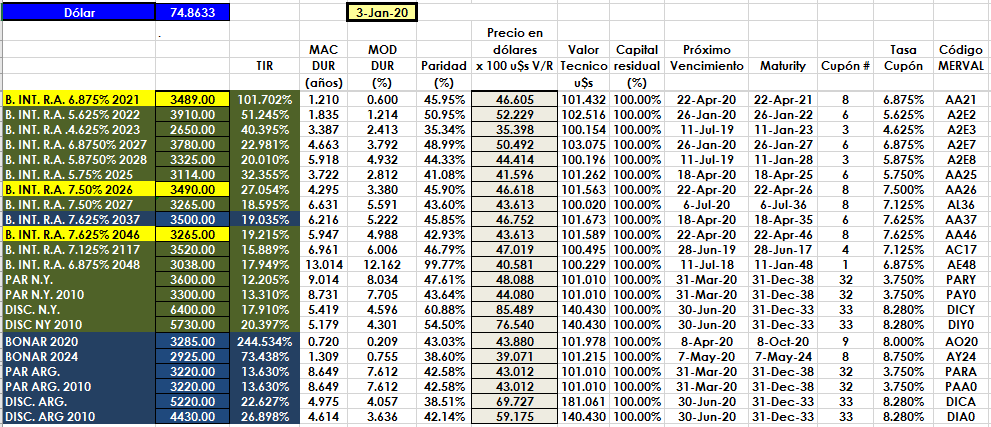 PRECIOS EN DÓLARES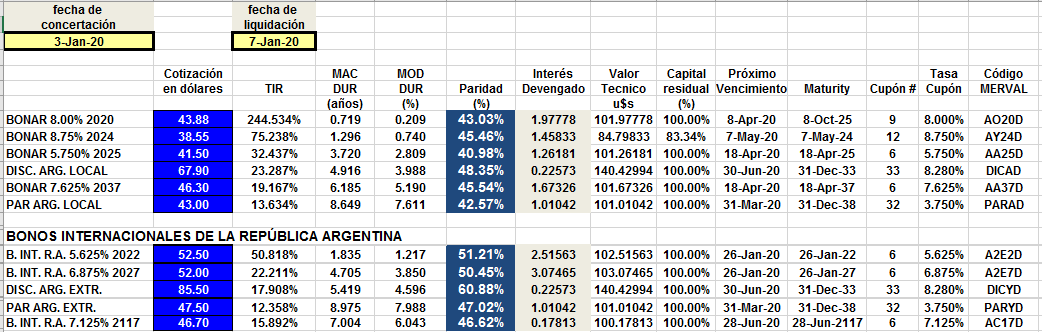 